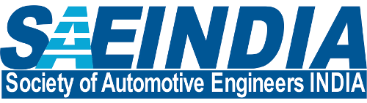 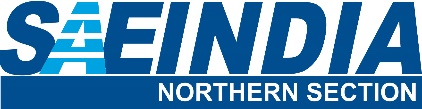 SAENIS TTTMS Thermal Management Systems Conference-2022(Future Thermal Systems – A Disruptive & Sustainable Approach)16th - 19th November, 2022Venue: Bikaner, Rajasthan, IndiaForm for SponsorshipWe would like to opt. for____________________________________ Category Sponsorship.Company Name: ______________________________________________Delegates:ONLINE PAYMENT DETAILS: Name of Account: SAE NORTHERN INDIA SECTION; Name of Bank: State Bank of IndiaAccount Number: 67111655183; IFSC Code: SBIN0070623Send the Scanned copy of this form / along with payment details to: Coordinators at Mail: tttms.saeindia@gmail.com / Contact: 7206213288 / 9971114029Executive Director SAENIS at Mail: ed@saenis.org / Contact: 9873188382  SignatureS.No.NameDesignationPersonal E-mail IDof ParticipantsMobile No1.2.3.4.5.SAE INDIAGSTIN ReferenceHead Office -  Delhi06AABTS9047G1ZBInvoice to be sent to ParticularsName DesignationCompanyAddressAddressUTR No.GST No.Mobile/ Phone NumberCategoryBenefitsAmount (GST Extra)Title SponsorBackdrop & Welcome standee logo (big size) at TopRs.3,00,000/-Title Sponsor5 Complementary delegatesRs.3,00,000/-Title SponsorComplementary Exhibition Space for Demo Vehicle / SystemRs.3,00,000/-Title SponsorInclusion of Company Brochures in welcome kitRs.3,00,000/-Title SponsorInclusion of logo in Event GuideRs.3,00,000/-Title SponsorLogo on Standees Big SizeRs.3,00,000/-Title SponsorCompany name on LanyardRs.3,00,000/-Title SponsorComplementary presentation related to TopicsRs.3,00,000/-Title SponsorPromotional film of 3-5 mins in breaksRs.3,00,000/-Title SponsorPromotion of Company name and logo at the venue at prominent places through “Thank You Sponsors” PanelRs.3,00,000/-Gold SponsorsSide Backdrop logo & welcome standee logo at topRs.2,00,000/-Gold Sponsors4 Complementary delegatesRs.2,00,000/-Gold SponsorsComplementary Exhibition space for Demo Vehicle /SystemRs.2,00,000/-Gold SponsorsInclusion of Company Brochures in welcome kitRs.2,00,000/-Gold SponsorsInclusion of logo in Event GuideRs.2,00,000/-Gold SponsorsLogo on StandeesRs.2,00,000/-Gold SponsorsComplementary presentation related to TopicsRs.2,00,000/-Gold SponsorsPromotional film of 3-5 mins in breaksRs.2,00,000/-Gold SponsorsPromotion of Company name and logo at the venue at prominent places through “Thank You Sponsors” PanelRs.2,00,000/-Silver SponsorsSide Backdrop logo & welcome standee logo small at bottomRs.1,00,000/-Silver Sponsors3 Complementary delegatesRs.1,00,000/-Silver SponsorsInclusion of Company Brochures in welcome kitRs.1,00,000/-Silver SponsorsInclusion of logo in Event GuideRs.1,00,000/-Silver SponsorsPromotion of Company name and logo at the venue at prominent places through “Thank You Sponsors” PanelRs.1,00,000/-Bronze Sponsors2 Complementary delegatesRs.60,000/-Bronze SponsorsInclusion of Company Brochures in welcome kitRs.60,000/-Bronze SponsorsInclusion of logo in Event GuideRs.60,000/-Bronze SponsorsLogo on StandeesRs.60,000/-Bronze SponsorsPromotion of Company name and logo at the venue at prominent places through “Thank You Sponsors” PanelRs.60,000/-Associate Partners1 Complementary delegateRs.30,000/-Associate PartnersInclusion of Company Brochures in welcome kitRs.30,000/-Associate PartnersInclusion of logo in Event GuideRs.30,000/-